ACTIVITIES SCHEDULE- WANDSWORTH WELLBEING HUB-Updated October 2023.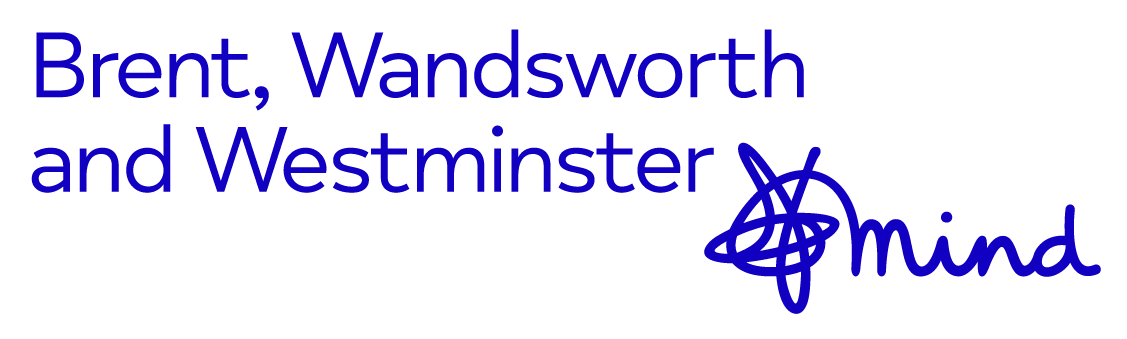 BWW Mind- Wandsworth Wellbeing HubActivities & Support ProgrammesWandsworth Office: 020 7 259 8128201-203 Tooting High Street (corner of Trevelyan Road), London, SW17 0SZ.ACTIVITIES SCHEDULE- WANDSWORTH WELLBEING HUB-Updated October 2023.BWW Mind- Wandsworth Wellbeing HubActivities & Support ProgrammesWandsworth Office: 020 7 259 8128201-203 Tooting High Street (corner of Trevelyan Road), London, SW17 0SZ.ACTIVITIES SCHEDULE- WANDSWORTH WELLBEING HUB-Updated October 2023.BWW Mind- Wandsworth Wellbeing HubActivities & Support ProgrammesWandsworth Office: 020 7 259 8128201-203 Tooting High Street (corner of Trevelyan Road), London, SW17 0SZ.N.B: Cooking Training (depends on available space and all activities are to be paid for-please enquire for more details)ROOM / SPACE RENTAL ALSO AVAILABLE!!! – please enquire.Please Email: Judith (Community Lead -Wandsworth) on: josakwe@bwwmind.org.ukN.B: Cooking Training (depends on available space and all activities are to be paid for-please enquire for more details)ROOM / SPACE RENTAL ALSO AVAILABLE!!! – please enquire.Please Email: Judith (Community Lead -Wandsworth) on: josakwe@bwwmind.org.ukN.B: Cooking Training (depends on available space and all activities are to be paid for-please enquire for more details)ROOM / SPACE RENTAL ALSO AVAILABLE!!! – please enquire.Please Email: Judith (Community Lead -Wandsworth) on: josakwe@bwwmind.org.ukMONDAY  9am – 4pmMONDAY  9am – 4pmMONDAY  9am – 4pmMONDAY  9am – 4pmMONDAY  9am – 4pmMONDAY  9am – 4pmPlanned Day Trips also available via group outings any workday of the week10.00am Cooking Training-Staff ledArt & Craft Room 1 10am-12pmStaff & Volunteer (SU)Low-cost breakfast and Cooked Lunch available for purchase for our Service Users.Low-cost breakfast and Cooked Lunch available for purchase for our Service Users.IT Training 1.00pm Room1Staff + VolunteerFrench Room 2 2.00pm- Staff & VolunteerCooking Training 1pm- Staff led.TUESDAY  9am – 4pmTUESDAY  9am – 4pmTUESDAY  9am – 4pmTUESDAY  9am – 4pmTUESDAY  9am – 4pmTUESDAY  9am – 4pmIT TrainingRoom 1 10am-12pmStaff led.Cooking Training 10.00am-Staff led.Low-cost breakfast and cooked Lunch available for purchase for our Service Users.Low-cost breakfast and cooked Lunch available for purchase for our Service Users.Music in MindRoom 1 1-3pm -Staff History Group – Room2, 2.00pm, Staff and Volunteer (SU)Cooking Training 1pm-Staff led.WEDNESDAY  9am – 5/5.30pmWEDNESDAY  9am – 5/5.30pmWEDNESDAY  9am – 5/5.30pmWEDNESDAY  9am – 5/5.30pmWEDNESDAY  9am – 5/5.30pmWEDNESDAY  9am – 5/5.30pmRegular well-being eventsVisit our web site for details and dates.www.bwwmind.org.ukCreative Writing Room 110.00am-12pm -Staff / VolunteerCooking Training 10.00am- Staff ledPeriodic Service Users Meetings.Low-cost breakfast and cooked Lunch available for purchase for our Service Users.Periodic Service Users Meetings.Low-cost breakfast and cooked Lunch available for purchase for our Service Users.Embroidery Class- Patchwork & Quilting, Knitting, Crocheting and Sewing- 1pm-3pm- Staff and Peer Support group.Cooking Training 1pm- Staff led.WEDNESDAY CLUB! – varied programme including outings, Icebreakers, games, arts & crafts, book club, movies & more- From 3pm-5pm or later-Staff LedTHURSDAY  9am – 4pmTHURSDAY  9am – 4pmTHURSDAY  9am – 4pmTHURSDAY  9am – 4pmTHURSDAY  9am – 4pmTHURSDAY  9am – 4pmCooking Training 10.00am- Staff led.Low-cost breakfast and cooked Lunch available for purchase for our Service Users.Low-cost breakfast and cooked Lunch available for purchase for our Service Users.Cooking Training 1pm- Staff led.FRIDAY  9am – 4pmFRIDAY  9am – 4pmFRIDAY  9am – 4pmFRIDAY  9am – 4pmFRIDAY  9am – 4pmFRIDAY  9am – 4pmCelebrations throughout the year including Black History Month and World Mental Health DayVisit our web site for details dates.www.bwwmind.org.ukCooking training 10am- Staff led.Art & Craft Room 1 10am-12pm -Staff and VolunteerLow-cost breakfast and cooked Lunch available for purchase for our Service Users.Low-cost breakfast and cooked Lunch available for purchase for our Service Users.Cooking Training 1pm- Staff led.